MINISTERIO DA EDUCAÇÃO FUNDAÇÃO UNIVERSIDADE FEDERAL DO AMAPÁ PRÓ-REITORIA DE ENSINO DE GRADUAÇÃO COORDENAÇÃO GERAL DO PARFORCONVOCAÇÃOA Coordenação Geral do PARFOR/UNIFAP convoca os acadêmicos abaixo aprovados no Processo Seletivo 06/2019 PARFOR/PROGRAD/UNIFAP, para comparecerem na Coordenação Geral do PARFOR no dia 22 de maio de 2019, das 14h às 18h, munidos dos documentos conforme lista abaixo, com a finalidade de assumir a vaga de estagiário do Processo Seletivo PARFOR/2019, de acordo com a necessidade dos serviços e horários das atividades do programa. 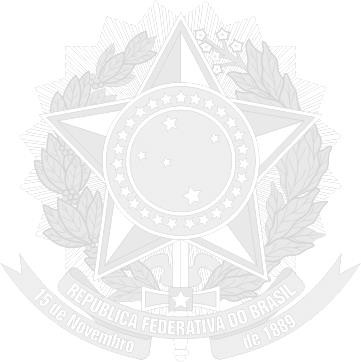 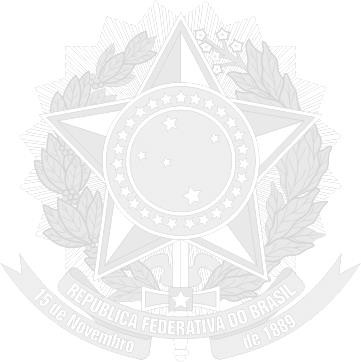 DOCUMENTOS NECESSÁRIOS (ORIGINAIS E CÓPIAS):  Currículo vitae (com devidos documentos comprobatórios);  RG;  CPF;  PIS/PASEP;  Título Eleitoral;  Certidão de Quitação Eleitoral;  Comprovante de Residência;  Comprovante de conta corrente;  Histórico Acadêmico;  Atestado de matrícula;  Informar e-mail e telefone; Tipo sanguíneo.Macapá-AP, 20 de maio de 2019.Melque da Costa LimaCoordenador Geral do PARFOR-UNIFAPPortaria Nº 2048/2018-UNIFAPNº.Insc.NomeClassificaçãoSituação45007VANESSA ALMEIDA DE OLIVEIRA01CLASSIFICADO45070IVENS LUCAS OLIVEIRA BAIA02CLASSIFICADO45027MARIA DO SOCORRO MACHADO COSTA03CLASSIFICADO45044JORDANNY DOS SANTOS PEREIRA04CLASSIFICADO45033ANDREA NASCIMENTO REIS05CLASSIFICADO45003RODRIGO LUCAS RAIOL PALHETA06CLASSIFICADO45035DAVI LINS DA SILVA07CLASSIFICADO45053DANIEL DE ALMEIDA BRANDÃO08CLASSIFICADO45012RIVALDO RAMOS LINDEMEYER09CLASSIFICADO45040EDIMILSON VILHENA DOS SANTOS10CLASSIFICADO